SPORTDIENST AS i.s.m. WTC SPORTIEF AS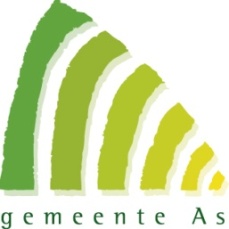 Eerste rit van de 28ste avondvierdaagse 	30 kmDINSDAG 23 JULI 2013I & S van 13u00 tot 19u00Tent LA, Dorpsstraat, 2de bocht RA Steenweg, Maaseikerbaan, na Bormans 1ste straat RA Springstraat, LA Hornszee, RA Boommeerstraat, einde weg RA André Dumontlaan, aan Brico RA fietspad op het mijnterrein tot rotonde LA, einde RA Stationsplein (KRC) LA naar route 74, aan de kerk van Zwartberg nieuw fietspad volgen tot rotonde Driehoeven, 2de afslag RA Gieterijstraat, einde weg RA Hengelweistraat (splitsing 30 en 50 km), RD richting knooppunt 75, aan Tulpenstraat RA (Park Hengelhoef), tot verkeerslichten RD, rotonde RACONTROLE ’T CAFÉ CENTRUM, TULPENSTRAAT 16, HOUTHALEN-OOSTVertrek recht over rotonde Edelweisstraat, einde weg RA, fietsroute 39 volgen tot Meeuwerweg RA, rotonde RO fietsroute 39 volgen tot knooppunt, RA naar fietsroute 40, op André Dumontlaan RD, 3de straat RA Dorpsstraat, 150 m LAAankomst tentWTC Sportief As wenst je veel fietsgenot en dankt je voor je aanwezigheid.Bij pech: Bergmans Mathieu 0473/28 43 71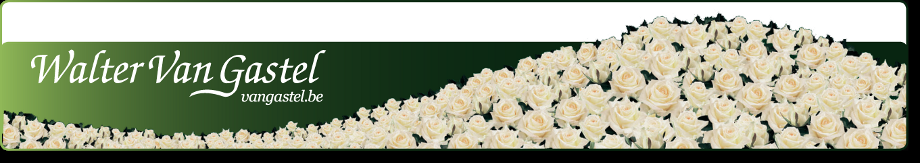 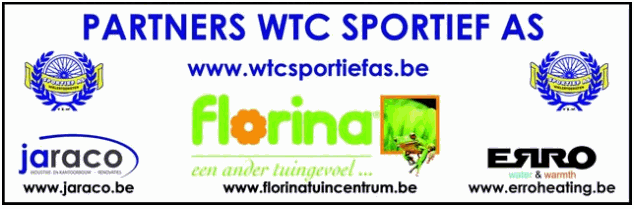 